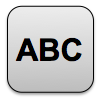 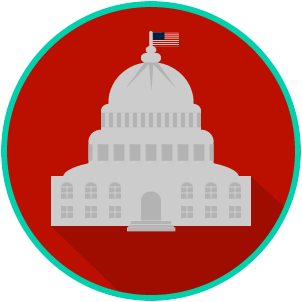 Structure, Powers & Processes of Federal GovernmentWrite about your understanding of the federal lawmaking process by explaining the connections between and among each of the terms in the concept circle. How do the terms in the concept circle fit together?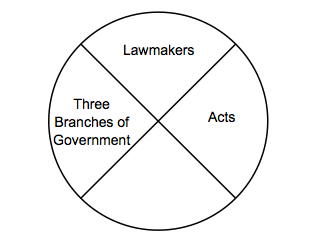 